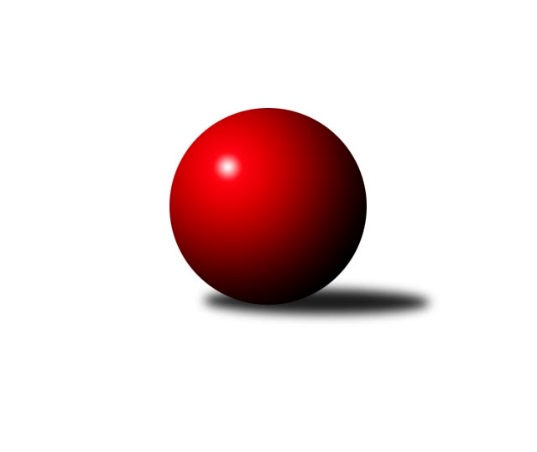 Č.13Ročník 2019/2020	25.4.2024 3. KLM A 2019/2020Statistika 13. kolaTabulka družstev:		družstvo	záp	výh	rem	proh	skore	sety	průměr	body	plné	dorážka	chyby	1.	Kuželky Jiskra Hazlov	13	10	0	3	73.0 : 31.0 	(189.5 : 122.5)	3295	20	2196	1098	24.5	2.	TJ Lokomotiva Ústí n. L.	13	10	0	3	70.0 : 34.0 	(187.5 : 124.5)	3357	20	2243	1115	20.8	3.	TJ Kovohutě Příbram	13	8	0	5	56.5 : 47.5 	(173.5 : 138.5)	3281	16	2201	1080	27.5	4.	TJ Elektrárny Kadaň	13	7	0	6	58.0 : 46.0 	(158.5 : 153.5)	3240	14	2197	1043	29.9	5.	CB Dobřany B	13	6	2	5	53.0 : 51.0 	(158.5 : 153.5)	3238	14	2166	1071	29	6.	SK Škoda VS Plzeň	13	6	0	7	54.0 : 50.0 	(161.5 : 150.5)	3292	12	2195	1097	28.2	7.	SK Žižkov Praha	13	5	2	6	42.0 : 62.0 	(140.0 : 172.0)	3267	12	2199	1068	30.8	8.	SKK Rokycany B	13	5	1	7	46.0 : 58.0 	(146.0 : 166.0)	3227	11	2185	1042	30.5	9.	SKK Bohušovice B	13	5	0	8	44.0 : 60.0 	(143.0 : 169.0)	3197	10	2149	1048	34.8	10.	TJ Slavoj Plzeň	13	5	0	8	43.0 : 61.0 	(131.5 : 180.5)	3203	10	2176	1027	33.5	11.	SKK Podbořany	13	4	1	8	45.0 : 59.0 	(148.0 : 164.0)	3154	9	2165	989	38.4	12.	TJ Teplice Letná	13	4	0	9	39.5 : 64.5 	(134.5 : 177.5)	3223	8	2165	1057	32.9Tabulka doma:		družstvo	záp	výh	rem	proh	skore	sety	průměr	body	maximum	minimum	1.	TJ Lokomotiva Ústí n. L.	7	6	0	1	42.0 : 14.0 	(111.5 : 56.5)	3434	12	3490	3379	2.	CB Dobřany B	7	5	2	0	37.0 : 19.0 	(98.5 : 69.5)	3420	12	3465	3376	3.	Kuželky Jiskra Hazlov	7	5	0	2	41.0 : 15.0 	(106.0 : 62.0)	3356	10	3469	3278	4.	SKK Rokycany B	7	4	1	2	32.0 : 24.0 	(82.0 : 86.0)	3342	9	3491	3186	5.	TJ Kovohutě Příbram	6	4	0	2	28.0 : 20.0 	(84.0 : 60.0)	3235	8	3355	3153	6.	TJ Elektrárny Kadaň	6	4	0	2	28.0 : 20.0 	(76.5 : 67.5)	3115	8	3182	3043	7.	SKK Podbořany	7	4	0	3	32.0 : 24.0 	(90.0 : 78.0)	3119	8	3198	3028	8.	SKK Bohušovice B	6	3	0	3	25.0 : 23.0 	(71.0 : 73.0)	3159	6	3230	3041	9.	SK Škoda VS Plzeň	6	3	0	3	25.0 : 23.0 	(69.0 : 75.0)	3239	6	3363	3141	10.	TJ Slavoj Plzeň	7	3	0	4	24.0 : 32.0 	(74.0 : 94.0)	3217	6	3295	3136	11.	SK Žižkov Praha	6	2	0	4	16.0 : 32.0 	(63.5 : 80.5)	3302	4	3355	3274	12.	TJ Teplice Letná	6	1	0	5	16.5 : 31.5 	(62.5 : 81.5)	3281	2	3338	3237Tabulka venku:		družstvo	záp	výh	rem	proh	skore	sety	průměr	body	maximum	minimum	1.	Kuželky Jiskra Hazlov	6	5	0	1	32.0 : 16.0 	(83.5 : 60.5)	3285	10	3394	3175	2.	TJ Lokomotiva Ústí n. L.	6	4	0	2	28.0 : 20.0 	(76.0 : 68.0)	3345	8	3437	3169	3.	TJ Kovohutě Příbram	7	4	0	3	28.5 : 27.5 	(89.5 : 78.5)	3288	8	3397	3111	4.	SK Žižkov Praha	7	3	2	2	26.0 : 30.0 	(76.5 : 91.5)	3262	8	3446	3036	5.	TJ Elektrárny Kadaň	7	3	0	4	30.0 : 26.0 	(82.0 : 86.0)	3258	6	3368	3131	6.	SK Škoda VS Plzeň	7	3	0	4	29.0 : 27.0 	(92.5 : 75.5)	3299	6	3464	3115	7.	TJ Teplice Letná	7	3	0	4	23.0 : 33.0 	(72.0 : 96.0)	3214	6	3332	3099	8.	TJ Slavoj Plzeň	6	2	0	4	19.0 : 29.0 	(57.5 : 86.5)	3201	4	3398	3077	9.	SKK Bohušovice B	7	2	0	5	19.0 : 37.0 	(72.0 : 96.0)	3203	4	3265	3037	10.	CB Dobřany B	6	1	0	5	16.0 : 32.0 	(60.0 : 84.0)	3207	2	3320	3130	11.	SKK Rokycany B	6	1	0	5	14.0 : 34.0 	(64.0 : 80.0)	3204	2	3415	3038	12.	SKK Podbořany	6	0	1	5	13.0 : 35.0 	(58.0 : 86.0)	3145	1	3377	2994Tabulka podzimní části:		družstvo	záp	výh	rem	proh	skore	sety	průměr	body	doma	venku	1.	Kuželky Jiskra Hazlov	11	9	0	2	63.0 : 25.0 	(168.5 : 95.5)	3280	18 	5 	0 	1 	4 	0 	1	2.	TJ Lokomotiva Ústí n. L.	11	8	0	3	57.0 : 31.0 	(151.5 : 112.5)	3357	16 	4 	0 	1 	4 	0 	2	3.	TJ Kovohutě Příbram	11	7	0	4	47.5 : 40.5 	(144.5 : 119.5)	3280	14 	3 	0 	2 	4 	0 	2	4.	TJ Elektrárny Kadaň	11	6	0	5	49.0 : 39.0 	(135.5 : 128.5)	3228	12 	3 	0 	2 	3 	0 	3	5.	CB Dobřany B	11	5	2	4	47.0 : 41.0 	(137.5 : 126.5)	3256	12 	4 	2 	0 	1 	0 	4	6.	SK Žižkov Praha	11	5	1	5	37.0 : 51.0 	(113.5 : 150.5)	3247	11 	2 	0 	3 	3 	1 	2	7.	SK Škoda VS Plzeň	11	5	0	6	46.0 : 42.0 	(133.5 : 130.5)	3284	10 	3 	0 	2 	2 	0 	4	8.	SKK Rokycany B	11	5	0	6	40.0 : 48.0 	(126.5 : 137.5)	3222	10 	4 	0 	2 	1 	0 	4	9.	SKK Bohušovice B	11	4	0	7	38.0 : 50.0 	(124.0 : 140.0)	3212	8 	3 	0 	3 	1 	0 	4	10.	TJ Teplice Letná	11	4	0	7	34.5 : 53.5 	(116.5 : 147.5)	3222	8 	1 	0 	4 	3 	0 	3	11.	SKK Podbořany	11	3	1	7	36.0 : 52.0 	(123.5 : 140.5)	3161	7 	3 	0 	3 	0 	1 	4	12.	TJ Slavoj Plzeň	11	3	0	8	33.0 : 55.0 	(109.0 : 155.0)	3197	6 	2 	0 	4 	1 	0 	4Tabulka jarní části:		družstvo	záp	výh	rem	proh	skore	sety	průměr	body	doma	venku	1.	TJ Lokomotiva Ústí n. L.	2	2	0	0	13.0 : 3.0 	(36.0 : 12.0)	3435	4 	2 	0 	0 	0 	0 	0 	2.	TJ Slavoj Plzeň	2	2	0	0	10.0 : 6.0 	(22.5 : 25.5)	3261	4 	1 	0 	0 	1 	0 	0 	3.	Kuželky Jiskra Hazlov	2	1	0	1	10.0 : 6.0 	(21.0 : 27.0)	3336	2 	0 	0 	1 	1 	0 	0 	4.	TJ Kovohutě Příbram	2	1	0	1	9.0 : 7.0 	(29.0 : 19.0)	3263	2 	1 	0 	0 	0 	0 	1 	5.	SKK Podbořany	2	1	0	1	9.0 : 7.0 	(24.5 : 23.5)	3143	2 	1 	0 	0 	0 	0 	1 	6.	TJ Elektrárny Kadaň	2	1	0	1	9.0 : 7.0 	(23.0 : 25.0)	3233	2 	1 	0 	0 	0 	0 	1 	7.	SK Škoda VS Plzeň	2	1	0	1	8.0 : 8.0 	(28.0 : 20.0)	3280	2 	0 	0 	1 	1 	0 	0 	8.	CB Dobřany B	2	1	0	1	6.0 : 10.0 	(21.0 : 27.0)	3261	2 	1 	0 	0 	0 	0 	1 	9.	SKK Bohušovice B	2	1	0	1	6.0 : 10.0 	(19.0 : 29.0)	3151	2 	0 	0 	0 	1 	0 	1 	10.	SKK Rokycany B	2	0	1	1	6.0 : 10.0 	(19.5 : 28.5)	3288	1 	0 	1 	0 	0 	0 	1 	11.	SK Žižkov Praha	2	0	1	1	5.0 : 11.0 	(26.5 : 21.5)	3350	1 	0 	0 	1 	0 	1 	0 	12.	TJ Teplice Letná	2	0	0	2	5.0 : 11.0 	(18.0 : 30.0)	3244	0 	0 	0 	1 	0 	0 	1 Zisk bodů pro družstvo:		jméno hráče	družstvo	body	zápasy	v %	dílčí body	sety	v %	1.	Pavel Říhánek 	SK Škoda VS Plzeň  	11	/	11	(100%)	31	/	44	(70%)	2.	Tomáš Štraicher 	TJ Lokomotiva Ústí n. L.  	11	/	13	(85%)	38	/	52	(73%)	3.	Ondřej Bína 	Kuželky Jiskra Hazlov  	10	/	11	(91%)	29.5	/	44	(67%)	4.	Jakub Dařílek 	TJ Lokomotiva Ústí n. L.  	10	/	13	(77%)	37	/	52	(71%)	5.	Rudolf Hofmann 	SKK Podbořany  	10	/	13	(77%)	33.5	/	52	(64%)	6.	Jan Koubský 	CB Dobřany B 	10	/	13	(77%)	31	/	52	(60%)	7.	Karel Bučko 	TJ Elektrárny Kadaň 	9	/	12	(75%)	30.5	/	48	(64%)	8.	David Hošek 	TJ Kovohutě Příbram  	9	/	13	(69%)	37	/	52	(71%)	9.	Stanislav Novák 	Kuželky Jiskra Hazlov  	9	/	13	(69%)	30.5	/	52	(59%)	10.	Matěj Novák 	Kuželky Jiskra Hazlov  	9	/	13	(69%)	30.5	/	52	(59%)	11.	Petr Harmáček 	TJ Slavoj Plzeň 	9	/	13	(69%)	29.5	/	52	(57%)	12.	Marcel Lukáš 	TJ Elektrárny Kadaň 	9	/	13	(69%)	29.5	/	52	(57%)	13.	Martin Zahálka st.	TJ Lokomotiva Ústí n. L.  	8	/	10	(80%)	25	/	40	(63%)	14.	Jan Hybš 	TJ Teplice Letná 	8	/	11	(73%)	27	/	44	(61%)	15.	Radek Šípek 	SKK Bohušovice B 	8	/	12	(67%)	25	/	48	(52%)	16.	David Repčík 	Kuželky Jiskra Hazlov  	8	/	13	(62%)	33	/	52	(63%)	17.	Alexandr Trpišovský 	TJ Teplice Letná 	8	/	13	(62%)	31.5	/	52	(61%)	18.	Josef Kašpar 	SK Žižkov Praha 	8	/	13	(62%)	30.5	/	52	(59%)	19.	Dominik Novotný 	CB Dobřany B 	8	/	13	(62%)	29.5	/	52	(57%)	20.	Miroslav Repčík 	Kuželky Jiskra Hazlov  	8	/	13	(62%)	27	/	52	(52%)	21.	Josef Hůda 	TJ Kovohutě Příbram  	7	/	9	(78%)	26	/	36	(72%)	22.	Jaroslav Roj 	TJ Kovohutě Příbram  	7	/	9	(78%)	21	/	36	(58%)	23.	Tomáš Číž 	TJ Kovohutě Příbram  	7	/	11	(64%)	28	/	44	(64%)	24.	Jaroslav Wagner 	SKK Podbořany  	7	/	11	(64%)	28	/	44	(64%)	25.	Petr Svoboda 	SK Škoda VS Plzeň  	7	/	11	(64%)	26.5	/	44	(60%)	26.	Josef Šálek 	TJ Lokomotiva Ústí n. L.  	7	/	11	(64%)	25	/	44	(57%)	27.	Martin Prokůpek 	SKK Rokycany B 	7	/	11	(64%)	22.5	/	44	(51%)	28.	Jan Vacikar 	SK Škoda VS Plzeň  	7	/	12	(58%)	29	/	48	(60%)	29.	Josef Kreutzer 	TJ Slavoj Plzeň 	7	/	12	(58%)	26	/	48	(54%)	30.	Pavel Repčík 	Kuželky Jiskra Hazlov  	7	/	13	(54%)	33.5	/	52	(64%)	31.	Martin Provazník 	CB Dobřany B 	7	/	13	(54%)	30	/	52	(58%)	32.	Vladimír Šána 	SKK Podbořany  	7	/	13	(54%)	28.5	/	52	(55%)	33.	Milan Vrabec 	CB Dobřany B 	7	/	13	(54%)	25.5	/	52	(49%)	34.	Petr Dvořák 	TJ Elektrárny Kadaň 	7	/	13	(54%)	25.5	/	52	(49%)	35.	Lukáš Hanzlík 	TJ Teplice Letná 	7	/	13	(54%)	24	/	52	(46%)	36.	Josef Hořejší 	TJ Slavoj Plzeň 	7	/	13	(54%)	21	/	52	(40%)	37.	Pavel Honsa 	SKK Rokycany B 	6	/	9	(67%)	21.5	/	36	(60%)	38.	Jaroslav Lefner 	TJ Elektrárny Kadaň 	6	/	9	(67%)	18	/	36	(50%)	39.	Michal Hrdina 	TJ Elektrárny Kadaň 	6	/	10	(60%)	18	/	40	(45%)	40.	Jaroslav Chvojka 	SKK Bohušovice B 	6	/	11	(55%)	26	/	44	(59%)	41.	Petr Fara 	SKK Rokycany B 	6	/	12	(50%)	26	/	48	(54%)	42.	Milan Slabý 	SKK Bohušovice B 	6	/	12	(50%)	21	/	48	(44%)	43.	Roman Pivoňka 	CB Dobřany B 	6	/	13	(46%)	26	/	52	(50%)	44.	Martin Vít 	SK Škoda VS Plzeň  	6	/	13	(46%)	25.5	/	52	(49%)	45.	Tomáš Vrána 	TJ Lokomotiva Ústí n. L.  	5	/	7	(71%)	18	/	28	(64%)	46.	Jakub Harmáček 	TJ Slavoj Plzeň 	5	/	9	(56%)	17	/	36	(47%)	47.	Ladislav Koláček 	SKK Bohušovice B 	5	/	11	(45%)	21.5	/	44	(49%)	48.	Milan Vicher 	SK Škoda VS Plzeň  	5	/	11	(45%)	19	/	44	(43%)	49.	Pavel Stupka 	SKK Podbořany  	5	/	12	(42%)	21.5	/	48	(45%)	50.	Oldřich Hendl 	TJ Kovohutě Příbram  	4.5	/	11	(41%)	23	/	44	(52%)	51.	Miroslav Wedlich 	TJ Lokomotiva Ústí n. L.  	4	/	5	(80%)	15	/	20	(75%)	52.	Luboš Kocmich 	SK Žižkov Praha 	4	/	6	(67%)	13.5	/	24	(56%)	53.	Lukáš Vacek 	SK Žižkov Praha 	4	/	9	(44%)	17	/	36	(47%)	54.	Milan Findejs 	SK Škoda VS Plzeň  	4	/	9	(44%)	16.5	/	36	(46%)	55.	Martin Beran 	SK Žižkov Praha 	4	/	11	(36%)	19.5	/	44	(44%)	56.	Jiří Opatrný 	TJ Slavoj Plzeň 	4	/	13	(31%)	22	/	52	(42%)	57.	Jan Salajka 	TJ Teplice Letná 	3.5	/	13	(27%)	21.5	/	52	(41%)	58.	Daniel Lukáš 	TJ Elektrárny Kadaň 	3	/	5	(60%)	11.5	/	20	(58%)	59.	Jiří Zetek 	SK Žižkov Praha 	3	/	6	(50%)	12	/	24	(50%)	60.	Petr Veverka 	SK Žižkov Praha 	3	/	8	(38%)	12	/	32	(38%)	61.	Tomáš Charvát 	SKK Bohušovice B 	3	/	8	(38%)	10	/	32	(31%)	62.	Pavel Holub 	SK Žižkov Praha 	3	/	9	(33%)	16.5	/	36	(46%)	63.	Milan Grejtovský 	TJ Lokomotiva Ústí n. L.  	3	/	10	(30%)	17	/	40	(43%)	64.	Stanislav Schuh 	SK Žižkov Praha 	3	/	10	(30%)	14	/	40	(35%)	65.	Martin Perníček 	SKK Bohušovice B 	3	/	11	(27%)	21	/	44	(48%)	66.	Jan Hák 	TJ Elektrárny Kadaň 	3	/	11	(27%)	18.5	/	44	(42%)	67.	Luboš Řezáč 	TJ Kovohutě Příbram  	3	/	11	(27%)	18.5	/	44	(42%)	68.	Dominik Černý 	SKK Rokycany B 	3	/	11	(27%)	16.5	/	44	(38%)	69.	Martin Čistý 	TJ Kovohutě Příbram  	3	/	12	(25%)	18	/	48	(38%)	70.	Ladislav Urban 	SKK Rokycany B 	2	/	2	(100%)	6	/	8	(75%)	71.	Petr Fabian 	TJ Lokomotiva Ústí n. L.  	2	/	2	(100%)	5	/	8	(63%)	72.	Václav Šváb 	SKK Podbořany  	2	/	6	(33%)	10.5	/	24	(44%)	73.	Pavel Andrlík ml.	SKK Rokycany B 	2	/	6	(33%)	8.5	/	24	(35%)	74.	Vojtěch Havlík 	SKK Rokycany B 	2	/	7	(29%)	13.5	/	28	(48%)	75.	Ladislav Filek 	SK Škoda VS Plzeň  	2	/	7	(29%)	8	/	28	(29%)	76.	Roman Filip 	SKK Bohušovice B 	2	/	9	(22%)	13	/	36	(36%)	77.	Jan Filip 	TJ Teplice Letná 	2	/	10	(20%)	10	/	40	(25%)	78.	Libor Bureš 	SKK Rokycany B 	2	/	11	(18%)	16.5	/	44	(38%)	79.	Jindřich Formánek 	TJ Teplice Letná 	2	/	11	(18%)	12.5	/	44	(28%)	80.	Jan Endršt 	SKK Rokycany B 	1	/	1	(100%)	3	/	4	(75%)	81.	Karel Bouša 	TJ Teplice Letná 	1	/	1	(100%)	3	/	4	(75%)	82.	Vojtěch Špelina 	SKK Rokycany B 	1	/	1	(100%)	3	/	4	(75%)	83.	Petr Haken 	Kuželky Jiskra Hazlov  	1	/	1	(100%)	3	/	4	(75%)	84.	Martin Procházka 	SKK Rokycany B 	1	/	1	(100%)	3	/	4	(75%)	85.	Milan Fanta 	Kuželky Jiskra Hazlov  	1	/	1	(100%)	2.5	/	4	(63%)	86.	Jan Klíma 	SKK Bohušovice B 	1	/	2	(50%)	3	/	8	(38%)	87.	Jan Ambra 	TJ Elektrárny Kadaň 	1	/	2	(50%)	2.5	/	8	(31%)	88.	Petr Richtárech 	SKK Podbořany  	1	/	2	(50%)	2	/	8	(25%)	89.	Roman Drugda 	TJ Slavoj Plzeň 	1	/	3	(33%)	4	/	12	(33%)	90.	Kamil Ausbuher 	SKK Podbořany  	1	/	4	(25%)	4	/	16	(25%)	91.	Vladislav Krusman 	SKK Podbořany  	1	/	5	(20%)	7.5	/	20	(38%)	92.	Tadeáš Zeman 	SKK Podbořany  	1	/	5	(20%)	6.5	/	20	(33%)	93.	Roman Lipchavský 	CB Dobřany B 	1	/	13	(8%)	16.5	/	52	(32%)	94.	David Bouša 	TJ Teplice Letná 	0	/	1	(0%)	2	/	4	(50%)	95.	Michal Müller 	SK Škoda VS Plzeň  	0	/	1	(0%)	2	/	4	(50%)	96.	Jan Neckář 	SK Žižkov Praha 	0	/	1	(0%)	2	/	4	(50%)	97.	Jan Holšan 	SKK Rokycany B 	0	/	1	(0%)	1	/	4	(25%)	98.	Vladimír Chrpa 	SKK Bohušovice B 	0	/	1	(0%)	1	/	4	(25%)	99.	Jan Pešek 	TJ Slavoj Plzeň 	0	/	1	(0%)	1	/	4	(25%)	100.	Milan Hnilica 	TJ Teplice Letná 	0	/	1	(0%)	0	/	4	(0%)	101.	Michal Horňák 	TJ Teplice Letná 	0	/	1	(0%)	0	/	4	(0%)	102.	Karel Mašek 	TJ Slavoj Plzeň 	0	/	1	(0%)	0	/	4	(0%)	103.	Josef Jiřinský 	TJ Teplice Letná 	0	/	2	(0%)	2	/	8	(25%)	104.	Kamil Srkal 	SKK Podbořany  	0	/	3	(0%)	2	/	12	(17%)	105.	Ladislav Moulis 	SKK Rokycany B 	0	/	5	(0%)	5	/	20	(25%)	106.	Václav Hranáč 	TJ Slavoj Plzeň 	0	/	13	(0%)	11	/	52	(21%)Průměry na kuželnách:		kuželna	průměr	plné	dorážka	chyby	výkon na hráče	1.	CB Dobřany, 1-4	3389	2271	1117	28.7	(564.9)	2.	TJ Lokomotiva Ústí nad Labem, 1-4	3339	2222	1117	24.9	(556.6)	3.	SK Žižkov Praha, 1-4	3332	2240	1092	29.3	(555.5)	4.	SKK Rokycany, 1-4	3316	2228	1088	33.6	(552.8)	5.	TJ Teplice Letná, 1-4	3311	2194	1116	27.5	(551.8)	6.	Hazlov, 1-4	3299	2203	1095	26.9	(549.9)	7.	TJ Slavoj Plzeň, 1-4	3242	2183	1059	32.0	(540.4)	8.	SK Škoda VS Plzeň, 1-4	3233	2180	1052	31.0	(538.8)	9.	TJ Fezko Strakonice, 1-4	3192	2144	1048	31.9	(532.1)	10.	Bohušovice, 1-4	3140	2118	1021	32.3	(523.4)	11.	Podbořany, 1-4	3114	2105	1008	31.6	(519.0)Nejlepší výkony na kuželnách:CB Dobřany, 1-4CB Dobřany B	3465	3. kolo	Roman Pivoňka 	CB Dobřany B	660	3. koloCB Dobřany B	3462	9. kolo	Jaroslav Wagner 	SKK Podbořany 	634	7. koloSK Žižkov Praha	3446	3. kolo	Martin Provazník 	CB Dobřany B	621	1. koloCB Dobřany B	3443	1. kolo	Stanislav Schuh 	SK Žižkov Praha	621	3. koloTJ Lokomotiva Ústí n. L. 	3428	1. kolo	Josef Šálek 	TJ Lokomotiva Ústí n. L. 	612	1. koloCB Dobřany B	3407	5. kolo	Marcel Lukáš 	TJ Elektrárny Kadaň	611	13. koloCB Dobřany B	3398	11. kolo	Milan Vrabec 	CB Dobřany B	610	5. koloCB Dobřany B	3389	13. kolo	Jaroslav Lefner 	TJ Elektrárny Kadaň	610	13. koloTJ Kovohutě Příbram 	3384	5. kolo	Milan Vrabec 	CB Dobřany B	607	7. koloSKK Podbořany 	3377	7. kolo	Dominik Novotný 	CB Dobřany B	604	9. koloTJ Lokomotiva Ústí nad Labem, 1-4TJ Lokomotiva Ústí n. L. 	3490	13. kolo	Jakub Dařílek 	TJ Lokomotiva Ústí n. L. 	631	5. koloTJ Lokomotiva Ústí n. L. 	3457	5. kolo	Tomáš Štraicher 	TJ Lokomotiva Ústí n. L. 	623	3. koloTJ Lokomotiva Ústí n. L. 	3448	3. kolo	Tomáš Štraicher 	TJ Lokomotiva Ústí n. L. 	613	7. koloTJ Lokomotiva Ústí n. L. 	3446	7. kolo	Tomáš Štraicher 	TJ Lokomotiva Ústí n. L. 	609	11. koloTJ Lokomotiva Ústí n. L. 	3430	9. kolo	Jakub Dařílek 	TJ Lokomotiva Ústí n. L. 	608	3. koloSKK Rokycany B	3415	11. kolo	Miroslav Wedlich 	TJ Lokomotiva Ústí n. L. 	606	13. koloTJ Lokomotiva Ústí n. L. 	3388	11. kolo	Tomáš Štraicher 	TJ Lokomotiva Ústí n. L. 	604	12. koloTJ Lokomotiva Ústí n. L. 	3379	12. kolo	Martin Vít 	SK Škoda VS Plzeň 	603	5. koloSK Škoda VS Plzeň 	3354	5. kolo	Pavel Andrlík ml.	SKK Rokycany B	602	11. koloTJ Teplice Letná	3233	13. kolo	Tomáš Štraicher 	TJ Lokomotiva Ústí n. L. 	599	13. koloSK Žižkov Praha, 1-4SK Škoda VS Plzeň 	3464	7. kolo	Tomáš Štraicher 	TJ Lokomotiva Ústí n. L. 	628	4. koloTJ Lokomotiva Ústí n. L. 	3437	4. kolo	Pavel Říhánek 	SK Škoda VS Plzeň 	616	7. koloTJ Slavoj Plzeň	3398	11. kolo	Matěj Novák 	Kuželky Jiskra Hazlov 	604	12. koloKuželky Jiskra Hazlov 	3394	12. kolo	Jakub Dařílek 	TJ Lokomotiva Ústí n. L. 	603	4. koloSK Žižkov Praha	3355	2. kolo	Jan Vacikar 	SK Škoda VS Plzeň 	592	7. koloSK Žižkov Praha	3316	12. kolo	Josef Šálek 	TJ Lokomotiva Ústí n. L. 	589	4. koloSK Žižkov Praha	3307	7. kolo	Josef Kašpar 	SK Žižkov Praha	587	2. koloSK Žižkov Praha	3279	9. kolo	Josef Kašpar 	SK Žižkov Praha	587	12. koloSK Žižkov Praha	3278	11. kolo	Josef Kreutzer 	TJ Slavoj Plzeň	587	11. koloSK Žižkov Praha	3274	4. kolo	Martin Vít 	SK Škoda VS Plzeň 	583	7. koloSKK Rokycany, 1-4SKK Rokycany B	3491	9. kolo	Ladislav Urban 	SKK Rokycany B	627	13. koloSKK Rokycany B	3432	13. kolo	Ladislav Urban 	SKK Rokycany B	608	9. koloSKK Rokycany B	3385	10. kolo	Martin Procházka 	SKK Rokycany B	607	1. koloSK Žižkov Praha	3384	13. kolo	Josef Kašpar 	SK Žižkov Praha	596	13. koloSK Škoda VS Plzeň 	3369	3. kolo	Libor Bureš 	SKK Rokycany B	596	9. koloSKK Rokycany B	3368	7. kolo	Jaroslav Chvojka 	SKK Bohušovice B	595	5. koloSKK Rokycany B	3334	5. kolo	Petr Fara 	SKK Rokycany B	593	10. koloCB Dobřany B	3320	10. kolo	Jan Endršt 	SKK Rokycany B	593	5. koloTJ Teplice Letná	3281	9. kolo	Martin Prokůpek 	SKK Rokycany B	592	9. koloSKK Bohušovice B	3237	5. kolo	Vojtěch Špelina 	SKK Rokycany B	590	10. koloTJ Teplice Letná, 1-4TJ Lokomotiva Ústí n. L. 	3424	2. kolo	Jan Hybš 	TJ Teplice Letná	617	2. koloSK Žižkov Praha	3394	6. kolo	David Hošek 	TJ Kovohutě Příbram 	615	10. koloTJ Elektrárny Kadaň	3368	4. kolo	Jakub Dařílek 	TJ Lokomotiva Ústí n. L. 	608	2. koloTJ Teplice Letná	3338	8. kolo	Josef Kašpar 	SK Žižkov Praha	605	6. koloTJ Kovohutě Příbram 	3321	10. kolo	Lukáš Hanzlík 	TJ Teplice Letná	592	8. koloTJ Teplice Letná	3318	2. kolo	Tomáš Štraicher 	TJ Lokomotiva Ústí n. L. 	584	2. koloTJ Teplice Letná	3290	6. kolo	Luboš Kocmich 	SK Žižkov Praha	581	6. koloSK Škoda VS Plzeň 	3276	8. kolo	Lukáš Hanzlík 	TJ Teplice Letná	581	10. koloSKK Bohušovice B	3265	12. kolo	Alexandr Trpišovský 	TJ Teplice Letná	580	2. koloTJ Teplice Letná	3255	12. kolo	Martin Zahálka st.	TJ Lokomotiva Ústí n. L. 	578	2. koloHazlov, 1-4Kuželky Jiskra Hazlov 	3469	8. kolo	Tomáš Štraicher 	TJ Lokomotiva Ústí n. L. 	613	10. koloTJ Kovohutě Příbram 	3397	3. kolo	Matěj Novák 	Kuželky Jiskra Hazlov 	597	8. koloKuželky Jiskra Hazlov 	3385	1. kolo	Pavel Repčík 	Kuželky Jiskra Hazlov 	596	8. koloKuželky Jiskra Hazlov 	3377	10. kolo	Ondřej Bína 	Kuželky Jiskra Hazlov 	595	7. koloSK Škoda VS Plzeň 	3352	13. kolo	David Hošek 	TJ Kovohutě Příbram 	592	3. koloKuželky Jiskra Hazlov 	3348	7. kolo	David Repčík 	Kuželky Jiskra Hazlov 	591	5. koloKuželky Jiskra Hazlov 	3324	3. kolo	Luboš Řezáč 	TJ Kovohutě Příbram 	591	3. koloTJ Lokomotiva Ústí n. L. 	3312	10. kolo	Matěj Novák 	Kuželky Jiskra Hazlov 	585	7. koloKuželky Jiskra Hazlov 	3311	5. kolo	Ondřej Bína 	Kuželky Jiskra Hazlov 	584	13. koloKuželky Jiskra Hazlov 	3278	13. kolo	Petr Haken 	Kuželky Jiskra Hazlov 	584	10. koloTJ Slavoj Plzeň, 1-4TJ Teplice Letná	3332	5. kolo	Jan Hybš 	TJ Teplice Letná	600	5. koloKuželky Jiskra Hazlov 	3331	6. kolo	Alexandr Trpišovský 	TJ Teplice Letná	595	5. koloTJ Elektrárny Kadaň	3326	10. kolo	Jaroslav Roj 	TJ Kovohutě Příbram 	594	13. koloTJ Slavoj Plzeň	3295	13. kolo	Oldřich Hendl 	TJ Kovohutě Příbram 	593	13. koloTJ Kovohutě Příbram 	3287	13. kolo	Ondřej Bína 	Kuželky Jiskra Hazlov 	583	6. koloSKK Bohušovice B	3255	3. kolo	Josef Hořejší 	TJ Slavoj Plzeň	583	10. koloTJ Slavoj Plzeň	3252	6. kolo	Josef Kreutzer 	TJ Slavoj Plzeň	581	13. koloTJ Slavoj Plzeň	3250	8. kolo	Petr Harmáček 	TJ Slavoj Plzeň	579	6. koloTJ Slavoj Plzeň	3237	10. kolo	Miroslav Repčík 	Kuželky Jiskra Hazlov 	577	6. koloCB Dobřany B	3233	8. kolo	Petr Harmáček 	TJ Slavoj Plzeň	575	13. koloSK Škoda VS Plzeň, 1-4SK Škoda VS Plzeň 	3363	6. kolo	Jiří Opatrný 	TJ Slavoj Plzeň	600	12. koloSK Škoda VS Plzeň 	3290	4. kolo	Petr Svoboda 	SK Škoda VS Plzeň 	591	4. koloKuželky Jiskra Hazlov 	3273	2. kolo	Martin Vít 	SK Škoda VS Plzeň 	589	11. koloCB Dobřany B	3263	4. kolo	Milan Vicher 	SK Škoda VS Plzeň 	587	6. koloSK Škoda VS Plzeň 	3244	11. kolo	Jan Vacikar 	SK Škoda VS Plzeň 	585	4. koloTJ Slavoj Plzeň	3226	12. kolo	Jan Vacikar 	SK Škoda VS Plzeň 	585	6. koloTJ Kovohutě Příbram 	3225	9. kolo	Jakub Harmáček 	TJ Slavoj Plzeň	577	12. koloTJ Elektrárny Kadaň	3224	6. kolo	Ondřej Bína 	Kuželky Jiskra Hazlov 	571	2. koloSK Škoda VS Plzeň 	3208	12. kolo	Milan Findejs 	SK Škoda VS Plzeň 	571	12. koloSK Škoda VS Plzeň 	3185	9. kolo	Martin Vít 	SK Škoda VS Plzeň 	566	2. koloTJ Fezko Strakonice, 1-4TJ Kovohutě Příbram 	3355	11. kolo	David Hošek 	TJ Kovohutě Příbram 	607	11. koloTJ Lokomotiva Ústí n. L. 	3298	6. kolo	Jaroslav Wagner 	SKK Podbořany 	590	12. koloTJ Kovohutě Příbram 	3279	6. kolo	Jaroslav Roj 	TJ Kovohutě Příbram 	589	6. koloTJ Kovohutě Příbram 	3238	12. kolo	Radek Šípek 	SKK Bohušovice B	584	11. koloSK Žižkov Praha	3208	8. kolo	Tomáš Štraicher 	TJ Lokomotiva Ústí n. L. 	582	6. koloTJ Kovohutě Příbram 	3200	4. kolo	Jaroslav Chvojka 	SKK Bohušovice B	581	11. koloTJ Kovohutě Příbram 	3184	8. kolo	Rudolf Hofmann 	SKK Podbořany 	579	12. koloSKK Bohušovice B	3174	11. kolo	Jaroslav Roj 	TJ Kovohutě Příbram 	575	4. koloTJ Kovohutě Příbram 	3153	2. kolo	Jakub Dařílek 	TJ Lokomotiva Ústí n. L. 	572	6. koloSKK Podbořany 	3108	12. kolo	Josef Hůda 	TJ Kovohutě Příbram 	571	8. koloBohušovice, 1-4SKK Bohušovice B	3230	2. kolo	Radek Šípek 	SKK Bohušovice B	593	2. koloSKK Bohušovice B	3196	8. kolo	Radek Šípek 	SKK Bohušovice B	590	8. koloSKK Bohušovice B	3183	10. kolo	Radek Šípek 	SKK Bohušovice B	578	4. koloKuželky Jiskra Hazlov 	3175	4. kolo	Alexandr Trpišovský 	TJ Teplice Letná	576	1. koloSK Škoda VS Plzeň 	3166	10. kolo	Ladislav Koláček 	SKK Bohušovice B	565	10. koloCB Dobřany B	3165	6. kolo	Radek Šípek 	SKK Bohušovice B	563	6. koloSKK Bohušovice B	3152	4. kolo	Jan Vacikar 	SK Škoda VS Plzeň 	561	10. koloSKK Bohušovice B	3151	6. kolo	Martin Vít 	SK Škoda VS Plzeň 	557	10. koloTJ Elektrárny Kadaň	3131	8. kolo	Martin Provazník 	CB Dobřany B	554	6. koloTJ Teplice Letná	3099	1. kolo	Rudolf Hofmann 	SKK Podbořany 	552	2. koloPodbořany, 1-4SKK Podbořany 	3198	4. kolo	Jaroslav Wagner 	SKK Podbořany 	597	4. koloKuželky Jiskra Hazlov 	3185	11. kolo	Jakub Dařílek 	TJ Lokomotiva Ústí n. L. 	583	8. koloTJ Teplice Letná	3185	3. kolo	Pavel Honsa 	SKK Rokycany B	575	12. koloTJ Elektrárny Kadaň	3182	2. kolo	Jaroslav Roj 	TJ Kovohutě Příbram 	566	1. koloSKK Podbořany 	3178	13. kolo	Rudolf Hofmann 	SKK Podbořany 	566	13. koloTJ Lokomotiva Ústí n. L. 	3169	8. kolo	David Repčík 	Kuželky Jiskra Hazlov 	565	11. koloTJ Elektrárny Kadaň	3164	7. kolo	Jaroslav Wagner 	SKK Podbořany 	562	13. koloSKK Podbořany 	3147	6. kolo	Jaroslav Wagner 	SKK Podbořany 	555	3. koloSKK Rokycany B	3143	12. kolo	Martin Beran 	SK Žižkov Praha	555	5. koloTJ Elektrárny Kadaň	3143	12. kolo	Jaroslav Roj 	TJ Kovohutě Příbram 	554	7. koloČetnost výsledků:	8.0 : 0.0	4x	7.0 : 1.0	8x	6.0 : 2.0	22x	5.0 : 3.0	10x	4.0 : 4.0	3x	3.5 : 4.5	1x	3.0 : 5.0	10x	2.0 : 6.0	12x	1.0 : 7.0	7x	0.0 : 8.0	1x